Мастер-класс на тему:«Формирование читательской функциональной грамотности младших школьников»«Мои ученики будут узнавать новое не от меня;Они будут открывать это новое сами.Моя задача - помочь им раскрыться и развить собственные идеи»И.Г.ПесталоцциОдна из важнейших задач современной школы – формирование функционально грамотных людей. Немного ранее грамотными людьми считали тех, кто умеет писать и читать. А в нашем современном мире к понятию «грамотность» относятся более широко и глубоко. Как считает Н.Н. Сметанникова, которая является президентом русской ассоциации чтения:Грамотность- это базовая учебная компетенция, позволяющая человеку непрерывно учиться и осваивать новое, получать доступ к богатствам мировой и национальной культуре и тем самым расширять свой внутренний мир.Начать нашу совместную работу мне хочется с притчи, которая известна с давних пор, но не потеряла актуальности и в наше время.Называется она «Чайная церемония».«Сегодня изучите обряд чайной церемонии», – сказал учитель и дал своим ученикам свиток, в котором были описаны тонкости чайной церемонии.Ученики погрузились в чтение, а учитель ушел в парк и сидел там весь день.Ученики успели обсудить и выучить все, что было записано на свитке.Наконец, учитель вернулся и спросил учеников о том, что они узнали.- «Белый журавль моет голову» – это значит, прополощи чайник кипятком, –с гордостью сказал первый ученик.        - «Бодхисаттва входит во дворец, – это значит, положи чай в чайник,» –добавил второй.- «Струя греет чайник, – это значит, кипящей водой залей чайник,» –подхватил третий.Так ученики один за другим рассказали учителю все подробности чайной церемонии.Только последний ученик ничего не сказал.Он взял чайник, заварил в нем чай по всем правилам чайной церемонии и напоил учителя чаем.- Твой рассказ был лучшим, – похвалил учитель последнего ученика. – Ты порадовал меня вкусным чаем, и тем, что постиг важное правило:«Говори не о том, что прочел, а о том, что понял».- Учитель, но этот ученик вообще ничего не говорил, – заметил кто-то.- Практические дела всегда говорят громче, чем слова, – ответил учитель.
-Какие методические приёмы мы можем отметить в деятельности учителя?/самостоятельная работа по приобретению знаний, «обучение в сотрудничестве», значимость практических знаний./Действительно, мудрости учителя можно позавидовать. Он понимал, что- самые прочные знания, это те, которые добыты самостоятельным трудом;- «обучение в сотрудничестве» даёт также положительные результаты, это интерактивный метод;- умение применять знания в жизни, это самое главное, чему мы должны учить детей.Притча «Чайная церемония» - о знаниях и применении их на деле, говоря современным языком «функциональная грамотность школьников».В ходе сегодняшнего мастер-класса я попробую показать несколько приемов работы на уроках в начальной школе, которые способствуют формированию именно функциональной грамотности.- Что же такое функциональная грамотность? Ваши предположения запишите, пожалуйста, на стикерах и разместите на доске. (несколько предположений озвучить)- Таким образом, мы пришли к выводу: функциональная грамотностьспособность человека вступать в отношения с внешней средой и максимально быстро адаптироваться и функционировать в ней.А основы функциональной грамотности мы должны закладывать уже в начальной школе!Выполняя мои несложные задания, мы составим пазл – компоненты функциональной грамотности. Т.е., мы получим продукт нашей совместной деятельности.У классика есть такие слова: «Вся наша жизнь – игра!». Мы можем перефразировать, что для ребёнка игра - это ЖИЗНЬ.Дети легко вовлекаются в игровую деятельность, стоит только сказать «А сейчас поиграем».Через игру, через взаимодействие с одноклассниками ребенок узнает новые знания. Не только «выучивает» новые понятия, но и имеет представление где и как эти знания использовать в повседневной жизни.Сегодня я вам тоже предлагаю поиграть.Сегодня у нас необычная школа – школа ремонта. И мы участники ремонта помещения и будем использовать полученные знания, умения и навыки. А я ваш прораб.Название профессии, вы узнаете, выполнив первое задание. Каждый из вас получает карточку с заданием. Найдите значения числовых выражений. Полученные результаты расположите в порядке возрастания и прочитайте название своей профессии.(Приложение 1)Мы можем застеклить окно, покрасить стены и уложить плинтус, а вот чтобы установить натяжной потолок, нужно знание теоремы Пифагора, но это уже другая школа ремонта.(Приложение 2)Выполняя это задание, мы с вами можем к нашему пазлу «Функциональная грамотность» добавить ещё один – «Математическая грамотность».Математическая грамотность – способность человека определять и понимать роль математики в мире, в котором он живёт.Базовым навыком функциональной грамотности является читательская грамотность. В современном обществе умение работать с информацией (читать, прежде всего) становится обязательным условием успешности. Развитию осознанности чтения необходимо уделять самое пристальное внимание, особенно в начальной школе.Сочинение сказок «наизнанку».Придумайте сказку про трех поросят и серого волка. Только поросята в этой сказке злые и хитрые, а вот волк добрый и доверчивый.. Естественнонаучная грамотность – способность человека осваивать и использовать естественнонаучные знания для распознания и постановки вопросов, для освоения новых знаний и умения использовать их в дальнейшей жизни.        Прием «Ошибкоопасное место»для формированияграмотного письма             Все «ошибкоопасные места», включая незнакомые орфограммы, выделяются на письме зеленым цветом. Так ребенок учится видеть орфограмму. Формой организации деятельности учащихся могут быть соревнования. «Выдели больше знакомых орфограмм» или «Кто увидит в тексте все орфограммы по теме урока?».  Прием «Лови ошибку»для формированияграмотного письма             Дети стараются найти и исправить намеренно допущенные в тексте ошибки.На уроках русского языка в первом и втором классах хорошо использовать персонажей сказок, которые ошиблись, выполняя задание. С огромным удовольствием ребята выступают экспертами, примеряют на себя роль учителя, особенно, если ошибки исправлять красными чернилами.(Приложение 3)А вот пример применения приёма «Лови ошибку» для создания проблемной ситуации. Например, на уроке при изучении темы «Удвоенные согласные» дети выполняют классификацию слов по типу орфограммы: Беззаботный, коллективный, морковь, группа, Анна, аккуратный, лесной, осенний, дорога, конный, морской, улица, гнездо.  Приемы «Удивляй!» и «Яркое пятно» - приемы, повышающие познавательный интерес к изучаемой теме и активизирующие мыслительную деятельность ребенкаУдивление активизирует мыслительную деятельность ребенка. Приемы лучше  использовать в начале урока, это позволяет сохранить  внимание к теме на протяжении всего урока. Например, урок чтения в 4 классе по рассказу М.Зощенко «Ёлка» может начаться с музыкальной композиции «Новый год» С.Лазарев (приём  «Яркое пятно»). Или на уроке письма в 1 классе учитель спрашивает детей, знают ли они, что королевой букв является буква «и»? Или, например, можно начать урок закрепления знаний по теме: «Склонение имён существительных» с вопроса:- А знаете ли вы, что есть имена существительные, которые не относятся ни к 1, ни ко 2, ни к 3 склонению? (приём «Удивляй»)- Это разноспрягаемые имена существительные, потому что в падежных формах у них окончания разных склонений. Таких существительных 11: 10 на -мя (имя, пламя, знамя, стремя и т.д.) и слово путь.Удивить ребят (приём «Удивляй») можно, если собрать их творческие работы (рассказы, сказки, сочинения) и создать в программе FlipPDF электронную книгу и представить на уроке внеклассного чтения, например. Электронную книгу можно создавать совместно с детьми или в группах на уроках технологии и во внеклассной деятельности (Демонстрационный материал)Используя данные можно начать любой урок, целью которого является систематизация знаний. Способ «вхождения» в урок - прием "Отсроченная отгадка".      До объявления темы учитель предлагает необычный факт, иллюстрацию, пословицы и т.д., которые показывают тему урока, но не называют ее. Ученики в ходе обсуждения должны выдвинуть свои версии того, что за тема будет изучаться на уроке, что нового они узнают, о чем вообще пойдет речь.    В технологии проблемного обучения "Отсроченная отгадка" рассматривается как прием создания проблемной ситуации на уроке.«Метод кейсов»      В основе метода все та же проблемная ситуация. В чем же отличие кейс-метода от приема проблемной ситуации?Во-первых, ситуация взята из жизни или приближенна к реальной.Во-вторых, варианты решения проблемы предлагает учитель. Задача детей: выбрать наилучший и аргументировать свой выбор.В-третьих, данный метод создает ситуацию успеха.      Пример фрагмента урока с использованием кейс-метода.- Ребята, вы любите участвовать в конкурсах, а сегодня я предлагаю вам стать членами жюри конкурса сочинений «Удивительные кошки» и выбрать победителя в номинациях: «Лучший рассказчик», «Талантливый художник», «Мастер убеждения». В анализе работ вам поможет памятка «Типы текстов» и критерии оценивания творческих работ.Прием «Проблемная ситуация»            Прием побуждает ребенка самостоятельно искать выход из затруднения..Приемы«Своя опора», «Ключевые слова», которые  научат ребенка работать с информацией.Учащиеся  самостоятельно составляют опорный конспект или схему на этапе закрепления знаний. Такие опорные конспекты могут служить материалом для организации групповой работы, где выявляются их плюсы и минусы, корректируются недостатки. Приём «Ключевые слова» можно использовать как для индивидуальной, так и для групповой работы, например, по темам: «Имя существительное», «Имя прилагательное», «Глагол» и др.- Предлагаю составить схему с ключевыми словами к теме «Глагол» (тема изучена, идёт закрепление знаний)Смысловое чтение, как основная технология в формировании функциональной грамотностиТренинги для развития быстрого чтения Ткачёвой О.Н.«Чтение наоборот», «Перемешанные буквы», «Вверх ногами», «Чтение с половинками слов» «Чтение с решёткой», «Сплошной текст», «Текст с наложением», «Текст с картинками», «Шторка», «Нет порядка» и др.(Приложение 5) Прочитать рассказ-быль «Косточка» Л.Н.Толстого, составить схему к рассказу. (Приложение 4)Приемы работы по формированию функциональной грамотности младших школьников очень многообразны. Грамотное их использование и правильная мотивация как самого учителя, так и детей позволяет воспитать выпускника начальной школы полностью соответствующего ФГОС.Рассмотреть много приемов на мастер-классе не позволяет время, поэтому я приготовила для участников буклеты, где постаралась раскрыть некоторые приемы, которые я использую  в работе.III. Заключительный этап.         В связи со всем вышесказанным, давайте запомним одну формулу успеха, которая позволит сформировать у учащихся качества, необходимые для полноценного функционирования в современном обществе.«ОВЛАДЕНИЕ = УСВОЕНИЕ + ПРИМЕНЕНИЕ НА ПРАКТИКЕИтак, модель формирования и развития функциональной грамотности можно представить в виде плодового дерева. Как любому дереву необходим уход, полив, тепло, свет, так и маленькой личности, приходящей к учителю на урок, необходимы знания, умения и навыки для дальнейшего использования в жизни. Поливая это дерево, спланированной, чётко продуманной, слаженной работой, используя современные педагогические технологии, дерево незамедлительно даст плоды. Замечательные, достойные восхищения, яблочки (ключевые компетенции), т.е. образованных, успешных, сильных, способных к саморазвитию  людей.Дерево – функционально грамотная личностьВода – педагогические технологииЯблочки – ключевые компетенцииЛейка – учитель (для того, чтобы поливать, должен постоянно пополняться, т.е. заниматься самообразованием).Как без полива дерево зачахнет, так и без грамотной компетентной работы педагога нельзя сформировать, добиться развития функциональной грамотности младших школьников.Приложение 4Л.Н. ТолстойКОСТОЧКА (быль)Купила мать слив и хотела их дать детям после обеда. Они лежали на тарелке. Ваня никогда не ел слив и всё нюхал их. И очень они ему нравились. Очень хотелось съесть. Он всё ходил мимо слив. Когда никого не было в горнице, он не удержался, схватил одну сливу и съел.
Перед обедом мать сочла сливы и видит, одной нет. Она сказала отцу.
За обедом отец и говорит:
— А что, дети, не съел ли кто-нибудь одну сливу?
Все сказали:
— Нет.
Ваня покраснел, как рак, и сказал тоже:
— Нет, я не ел.
Тогда отец сказал:
— Что съел кто-нибудь из вас, это нехорошо; но не в том беда. Беда в том, что в сливах есть косточки, и если кто не умеет их есть и проглотит косточку, то через день умрёт. Я этого боюсь.
Ваня побледнел и сказал:
— Нет, я косточку бросил за окошко.
И все засмеялись, а Ваня заплакал.Задание 1. Прочитать рассказ-быль «Косточка» Л.Н.Толстого, составить схему к рассказу.Приложение 3В этом тексте 22 ошибки!Унасжывёт кот семён.он добрый и оченпушыстый. Сам он весь чорный а ушы у невобелинькие. Хвосьтик Сёма держит трубой. Гласкихитрыи .А ещё он дрочюн. На нашей улецеево боятся все каты. А мышы не баятся, потому што Сёма не любит лавить мышей.В этом тексте  21 ошибка! Найди их!Вгниздепищятгрочята. Птинцы сутра просят есть. весь денгрочиищютпищю для молышей. Вот свежоя пашня. грачи ходят по ней и вы бираютчирвяков для сваихдитей. малышы будут сыты.  ОРЁЛ И КОШКА
На дваре играла кошка с катятами. Вдрук с вышины бросился огромный орёл. Орёл схвотилкатенка. Мать кошка быстро вципилась в орла. Орёл бросил котенка и стал боротся с кошкой. Он рвал кактями тело кошки и выкливал ей один глас. Кошка храбра баролась с орлом. Она пирикусила ему крыло. Патом кошка зделала ловкий прыжок и пирикусила орлу горло.
Так кошка спосла своего катёнка.
ВОЛКИ
Дядя симён ехал из города домой. С ним была сабака Жучка, Вдрук из леса выскачели волки. Жучка испугалась и прыгнула в сани. У дяди симёна была харошаялошать. Она тоже испугалась и быстра памчялась по дароге. Диревня была блиско. Покозались огни в окнах. Волки отстали.
Умноялошать спасла дядю симёна и Жучку.
МУРАВЬИ
Был у дедушке Степана мёд в гаршке. Забролись в гаршокмуровьи и ели мёд. Дедушка видет, дело плохо. Взял он гаршок, привизалвирефку и повесил гаршок на гвозть к потолку. А в гаршке остался один муровей. Он искал дарогу дамой: вылес из гаршка на вирёфку, патом на потолок. С потолка  на стену, а со стины на пол.
Муровейпокозалдарогу к гаршку другим муровьям. Дедушка степан снял гаршок, а там мёду нет.Приложение11 карточка.А                1*9:3Л                2*8:4М                2*3:6Р                34+9*4Я                50-27:32 карточка.П                8*3:6Т                3*(8:2)Н                36:9*7И                6*6К                7*7О                81:9Л                72:93 карточка.К                64:8Т                30:5О                81:9Е                56:8С                20:4К                6*7И                7*5Щ                3*9Л                4*3Ь                9*2Приложение 2Какова площадь стены для покраски, если её длина 5м, ширина 3м?Для укладки плинтуса найдите периметр пола прямоугольной формы. Длина 6м, ширина – 4м.Для того, чтобы застеклить окно необходимо вырезать стекло квадратной формы со стороной 5см. найдите площадь этого стекла.4. Проследите за тем, как изменяется расположение фигур в первых трех квадратах. Заполните пустые клетки. Объясните, на основании чего вы это сделали.В приведенной ниже таблице описаны свойства трех предметов, сделанных из дерева, камня и железа.Определите, из чего сделаны предметы.1._______________________________2. _______________________________3. _______________________________Приложение 5 Доскажи строчку.Ло – ло – ло – как на улице …Ул – ул- ул – у меня сломался …Мама Милу мыла мылом,Мила мыло не …  .4. Слова-невидимкиЯ толстый и большой. С - - -Я там, где боль. Я – ах, я – ой! С - - -На мне кузнечики звенят. С - - -А я - конечный результат. И - - -(слон, стон, стог, итог)Доскажи строчку.Ло – ло – ло – как на улице …Ул – ул- ул – у меня сломался …Мама Милу мыла мылом,Мила мыло не …  .4. Слова-невидимкиЯ толстый и большой. С - - -Я там, где боль. Я – ах, я – ой! С - - -На мне кузнечики звенят. С - - -А я - конечный результат. И - - -(слон, стон, стог, итог)Доскажи строчку.Ло – ло – ло – как на улице …Ул – ул- ул – у меня сломался …Мама Милу мыла мылом,Мила мыло не …  .4. Слова-невидимкиЯ толстый и большой. С - - -Я там, где боль. Я – ах, я – ой! С - - -На мне кузнечики звенят. С - - -А я - конечный результат. И - - -(слон, стон, стог, итог)134417048912283649567891218273542ДлинаШиринаФормулаДлинаШиринаФормулаСторонаФормула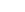 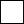 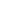 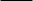 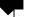 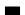 _____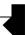 СвойствоПредмет 1Предмет 2Предмет 3Тонет ли в воде?ДаНетДаХорошо ли горит?НетДаНетПритягивается ли магнитом?ДаНетНет